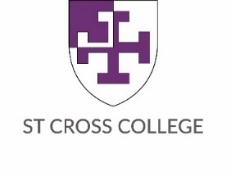 St Cross College Memorabilia Order Form 2022Please return form to staff member who will process your total paymentdevelopment@stx.ox.ac.uk All prices include VAT where applicableName: (BLOCK CAPITALS)………………………..………. Signature: ……………………………................Student Number: ……………………………………….... Email/: …………………..…………..…………… Please charge my Battels account  Paid by card on the day ItemTotal CostPer ItemQuantityOrdered Item to be Collected LaterMemorabiliaMemorabiliaMemorabiliaMemorabiliaLuggage Tag£5.00Silk Tie£30.00Tie Slide£5.00Silver Pendant Necklace£25.00Silver Bracelet Charm Lobster£15.00Keyring£3.50USB Stick (16Gb)£5.00Teddy Bear£10.00Travel Mug£5.00St Cross Bookmark£1.00St Cross Blanket£15.00Lapel Pin£1Bookmarks£1Books & PrintsBooks & PrintsBooks & PrintsBooks & PrintsSt Cross Book Bundle£15.00St Cross Cookbook£5.00‘St Cross College at Fifty’ Volume (paperback)£5.00‘St Cross College at Fifty’ Volume (hardback)£7.50‘Four Corners’ Poetry Anthology£2.50‘Blackman Collection
of Watercolours’ Guide£5.00St Cross Watercolour£3.50Old School House Print£4.00Library Sale BooksTotal Payable